注：抗折试验机收费参照福建计量科学研究院收费标准；电子式万能试验机、电液伺服万能试验机参照武汉市计量测试检定（研究）所收费标准；其它收费参照海南省计量检定收费标准。序号计量器具名称计量器具名称测量范围准确度等级/最大允许误差依据文件名称及编号收费单位收费标准(元)备注1机械式温湿度计机械式温湿度计温度：（5～50）℃相对湿度：（30～95）%温度MPE：±2.0℃；相对湿度MPE：±5%RH（40%RH～70%RH，20℃）；±7%RH（40%RH以下或70%RH以上，20℃）机械式温湿度计检定规程JJG205-2005台150检定或校准2温湿度记录仪温湿度记录仪温度：（5～50）℃相对湿度：（30～95）%温度MPE：±2.0℃；相对湿度MPE：±5%RH（40%RH～70%RH，20℃）；±7%RH（40%RH以下或70%RH以上，20℃）机械式温湿度计检定规程JJG205-2005参数/点200校准3数显温湿度计（表）数显温湿度计（表）温度：（5～50）℃相对湿度：（30～95）%温度MPE：±2.0℃；相对湿度MPE：±5%RH（40%RH～70%RH，20℃）；±7%RH（40%RH以下或70%RH以上，20℃）机械式温湿度计检定规程JJG205-2005台80校准4工作用玻璃液体温度计精密(-30～300)℃MPE：±（0.2～7.5）℃工作用玻璃液体温度计检定规程JJG 130-2011点35检定或校准4工作用玻璃液体温度计普通(-30～300)℃MPE：±（0.2～7.5）℃工作用玻璃液体温度计检定规程JJG 130-2011点20检定或校准5石油产品用玻璃液体温度计石油产品用玻璃液体温度计(-30～300)℃MPE：±（0.2～7.5）℃工作用玻璃液体温度计检定规程JJG 130-2011点25检定或校准6双金属温度计双金属温度计(-30～300)℃1.0级及以下双金属温度计检定规程JJG 226-2001点22检定或校准7压力式温度计压力式温度计(-30～300)℃1.0级及以下压力式温度计检定规程JJG 310-2002点25检定或校准8温度指示控制仪温度指示控制仪(-30～300)℃MPE：±（1～10）℃（指针式）±（0.7～10）℃（指针式）温度指示控制仪检定规程JJG 874-2007台364检定或校准序号计量器具名称计量器具名称测量范围准确度等级/最大允许误差依据文件名称及编号收费单位收费标准(元)备注9数字温度指示仪数字温度指示仪(-30～300)℃MPE：±（1～10）℃（指针式）±（0.7～10）℃（指针式）温度指示控制仪检定规程JJG 874-2007台322检定或校准10电接点玻璃水银温度计电接点玻璃水银温度计(-30～300)℃MPE：±（0.3～7.5）℃电接点玻璃水银温度计检定规程JJG 131-2004点20检定或校准11电子式交流电能表单相单相电能表ACV：220V；ACI：（0.1～100）A；cosφ：0.25（L）～1～0.25（C）；f：（45～65）Hz三相电能表ACV：（60～380）V；ACI：（0.1～100）A；cosφ：0.25（L）～1～0.25（C）；f：（45～65）Hz0.5级及以下等级单相电能表；0.2S级及以下等级三相电能表电子式交流电能表检定规程JJG 596-2012只20检定或校准，用于贸易结算是强检11电子式交流电能表三相单相电能表ACV：220V；ACI：（0.1～100）A；cosφ：0.25（L）～1～0.25（C）；f：（45～65）Hz三相电能表ACV：（60～380）V；ACI：（0.1～100）A；cosφ：0.25（L）～1～0.25（C）；f：（45～65）Hz0.5级及以下等级单相电能表；0.2S级及以下等级三相电能表电子式交流电能表检定规程JJG 596-2012只60检定或校准，用于贸易结算是强检12机电式交流电能表单相单相电能表ACV：220V；ACI：（0.1～100）A；cosφ：0.25（L）～1～0.25（C）；f：（45～65）Hz三相电能表ACV：（60～380）V；ACI：（0.1～100）A；cosφ：0.25（L）～1～0.25（C）；f：（45～65）Hz0.5级及以下等级单相电能表；0.2S级及以下等级三相电能表机电式交流电能表检定规程JJG 307-2006只20检定或校准，用于贸易结算是强检12机电式交流电能表三相单相电能表ACV：220V；ACI：（0.1～100）A；cosφ：0.25（L）～1～0.25（C）；f：（45～65）Hz三相电能表ACV：（60～380）V；ACI：（0.1～100）A；cosφ：0.25（L）～1～0.25（C）；f：（45～65）Hz0.5级及以下等级单相电能表；0.2S级及以下等级三相电能表机电式交流电能表检定规程JJG 307-2006只60检定或校准，用于贸易结算是强检13预付费交流电能表单相单相电能表ACV：220V；ACI：（0.1～100）A；cosφ：0.25（L）～1～0.25（C）；f：（45～65）Hz三相电能表ACV：（60～380）V；ACI：（0.1～100）A；cosφ：0.25（L）～1～0.25（C）；f：（45～65）Hz0.5级及以下等级单相电能表；0.2S级及以下等级三相电能表预付费交流电能表检定规程JJG 1099-2014只100检定或校准，用于贸易结算是强检13预付费交流电能表三相单相电能表ACV：220V；ACI：（0.1～100）A；cosφ：0.25（L）～1～0.25（C）；f：（45～65）Hz三相电能表ACV：（60～380）V；ACI：（0.1～100）A；cosφ：0.25（L）～1～0.25（C）；f：（45～65）Hz0.5级及以下等级单相电能表；0.2S级及以下等级三相电能表预付费交流电能表检定规程JJG 1099-2014只200检定或校准，用于贸易结算是强检14多费率电能表单相单相电能表ACV：220V；ACI：（0.1～100）A；cosφ：0.25（L）～1～0.25（C）；f：（45～65）Hz三相电能表ACV：（60～380）V；ACI：（0.1～100）A；cosφ：0.25（L）～1～0.25（C）；f：（45～65）Hz0.5级及以下等级单相电能表；0.2S级及以下等级三相电能表多费率交流电能表检定规程JJG 691-2014只100检定或校准，用于贸易结算是强检14多费率电能表三相单相电能表ACV：220V；ACI：（0.1～100）A；cosφ：0.25（L）～1～0.25（C）；f：（45～65）Hz三相电能表ACV：（60～380）V；ACI：（0.1～100）A；cosφ：0.25（L）～1～0.25（C）；f：（45～65）Hz0.5级及以下等级单相电能表；0.2S级及以下等级三相电能表多费率交流电能表检定规程JJG 691-2014只200检定或校准，用于贸易结算是强检15电子天平电子天平1mg～5kg级及以下等级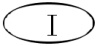 电子天平检定规程JJG 1036-2008台294检定或校准，用于贸易结算、医疗卫生、环境监测是强检15电子天平电子天平1mg～65kg级及以下等级电子天平检定规程JJG 1036-2008台245检定或校准，用于贸易结算、医疗卫生、环境监测是强检15电子天平电子天平1mg～65kg级及以下等级电子天平检定规程JJG 1036-2008台175检定或校准，用于贸易结算、医疗卫生、环境监测是强检序号计量器具名称计量器具名称测量范围准确度等级/最大允许误差依据文件名称及编号收费单位收费标准(元)备注16模拟指示秤（0～500）kg模拟指示秤（0～500）kg≤30kg级模拟指示秤检定规程JJG 13-2016台13检定或校准，用于贸易结算是强检16模拟指示秤（0～500）kg模拟指示秤（0～500）kg30kg～60kg(含60kg)级模拟指示秤检定规程JJG 13-2016台21检定或校准，用于贸易结算是强检16模拟指示秤（0～500）kg模拟指示秤（0～500）kg60kg～500kg(含500kg)级模拟指示秤检定规程JJG 13-2016台42检定或校准，用于贸易结算是强检16模拟指示秤（0～500）kg模拟指示秤（0～500）kg≤30kg级模拟指示秤检定规程JJG 13-2016台10检定或校准，用于贸易结算是强检16模拟指示秤（0～500）kg模拟指示秤（0～500）kg30kg～60kg(含60kg)级模拟指示秤检定规程JJG 13-2016台17检定或校准，用于贸易结算是强检16模拟指示秤（0～500）kg模拟指示秤（0～500）kg60kg～500kg(含500kg)级模拟指示秤检定规程JJG 13-2016台32检定或校准，用于贸易结算是强检17非自行指示秤（0～500）kg非自行指示秤（0～500）kg≤30kg级非自行指示秤检定规程JJG 14-2016台21检定或校准，用于贸易结算是强检17非自行指示秤（0～500）kg非自行指示秤（0～500）kg30kg～60kg(含60kg)级非自行指示秤检定规程JJG 14-2016台35检定或校准，用于贸易结算是强检17非自行指示秤（0～500）kg非自行指示秤（0～500）kg60kg～500kg(含500kg)级非自行指示秤检定规程JJG 14-2016台70检定或校准，用于贸易结算是强检17非自行指示秤（0～500）kg非自行指示秤（0～500）kg≤30kg 级非自行指示秤检定规程JJG 14-2016台18检定或校准，用于贸易结算是强检17非自行指示秤（0～500）kg非自行指示秤（0～500）kg30kg～60kg(含60kg) 级非自行指示秤检定规程JJG 14-2016台28检定或校准，用于贸易结算是强检17非自行指示秤（0～500）kg非自行指示秤（0～500）kg60kg～500kg(含500kg) 级非自行指示秤检定规程JJG 14-2016台53检定或校准，用于贸易结算是强检28数字指示秤（0～500）kg数字指示秤（0～500）kg≤30kg级数字指示秤检定规程JJG 539-2016台42检定或校准，用于贸易结算是强检28数字指示秤（0～500）kg数字指示秤（0～500）kg30kg～60kg(含60kg)级数字指示秤检定规程JJG 539-2016台70检定或校准，用于贸易结算是强检28数字指示秤（0～500）kg数字指示秤（0～500）kg60kg～500kg(含500kg)级数字指示秤检定规程JJG 539-2016台140检定或校准，用于贸易结算是强检28数字指示秤（0～500）kg数字指示秤（0～500）kg≤30kg级数字指示秤检定规程JJG 539-2016台35检定或校准，用于贸易结算是强检28数字指示秤（0～500）kg数字指示秤（0～500）kg30kg～60kg(含60kg)级数字指示秤检定规程JJG 539-2016台56检定或校准，用于贸易结算是强检28数字指示秤（0～500）kg数字指示秤（0～500）kg60kg～500kg(含500kg)级数字指示秤检定规程JJG 539-2016台100检定或校准，用于贸易结算是强检19精密压力表(-0.1～100)MPa精密压力表(-0.1～100)MPa<5 MPa0.4级及以下等级弹性元件式精密压力表和真空表检定规程    JJG 49-2013块70检定或校准19精密压力表(-0.1～100)MPa精密压力表(-0.1～100)MPa>5 MPa0.4级及以下等级弹性元件式精密压力表和真空表检定规程    JJG 49-2013块87检定或校准序号计量器具名称计量器具名称测量范围准确度等级/最大允许误差依据文件名称及编号收费单位收费标准(元)备注20一般压力表一般压力表(0～100) MPa1.0级及以下等级弹性元件式一般压力表、压力真空表和真空表检定规程  JJG 52-2013块40检定或校准21电讯号压力表电讯号压力表(0～100) MPa1.0级及以下等级弹性元件式一般压力表、压力真空表和真空表检定规程  JJG 52-2013块70检定或校准22螺纹管压力表螺纹管压力表(0～100) MPa1.0级及以下等级弹性元件式一般压力表、压力真空表和真空表检定规程  JJG 52-2013块50检定或校准23波纹管压力表波纹管压力表(0～100) MPa1.0级及以下等级弹性元件式一般压力表、压力真空表和真空表检定规程  JJG 52-2013块70检定或校准24膜片压力表膜片压力表(0～100) MPa1.0级及以下等级弹性元件式一般压力表、压力真空表和真空表检定规程  JJG 52-2013块119检定或校准25膜盒压力表膜盒压力表(0～100) MPa1.0级及以下等级弹性元件式一般压力表、压力真空表和真空表检定规程  JJG 52-2013块119检定或校准26远传压力表远传压力表(0～100) MPa1.0级及以下等级弹性元件式一般压力表、压力真空表和真空表检定规程  JJG 52-2013台91检定或校准27电接点压力表电接点压力表(0～100) MPa1.0级及以下等级弹性元件式一般压力表、压力真空表和真空表检定规程  JJG 52-2013台50检定或校准28压力传感器压力传感器(0～100) MPa0.4级及以下等级弹性元件式一般压力表、压力真空表和真空表检定规程  JJG 52-2013台196检定或校准29压力控制器压力控制器(0～100) MPa0.4级及以下等级弹性元件式一般压力表、压力真空表和真空表检定规程  JJG 52-2013台200检定或校准30真空压力表真空压力表(-0.1～100) MPa1.0级及以下等级弹性元件式一般压力表、压力真空表和真空表检定规程  JJG 52-2013块105检定或校准31拉力、压力、万能材料试验机（0.5～3000）kN拉力、压力、万能材料试验机（0.5～3000）kN（0.5～1000）kN1级及以下拉力、压力和万能试验机检定规程JJG139-2014台390检定或校准每增加一里程加收200元31拉力、压力、万能材料试验机（0.5～3000）kN拉力、压力、万能材料试验机（0.5～3000）kN（200～2000）kN1级及以下拉力、压力和万能试验机检定规程JJG139-2014台490检定或校准每增加一里程加收200元31拉力、压力、万能材料试验机（0.5～3000）kN拉力、压力、万能材料试验机（0.5～3000）kN（300～3000）kN1级及以下拉力、压力和万能试验机检定规程JJG139-2014台630检定或校准每增加一里程加收200元序号计量器具名称计量器具名称测量范围准确度等级/最大允许误差依据文件名称及编号收费单位收费标准(元)备注32电子式万能试验机（0.5～3000）kN电子式万能试验机（0.5～3000）kN≤10 kN1级及以下电子式万能试验机检定规程JJG 475-2008台500检定或校准每增加一里程加收200元32电子式万能试验机（0.5～3000）kN电子式万能试验机（0.5～3000）kN（10～100）kN1级及以下电子式万能试验机检定规程JJG 475-2008台900检定或校准每增加一里程加收200元32电子式万能试验机（0.5～3000）kN电子式万能试验机（0.5～3000）kN（100～1000）kN1级及以下电子式万能试验机检定规程JJG 475-2008台1100检定或校准每增加一里程加收200元32电子式万能试验机（0.5～3000）kN电子式万能试验机（0.5～3000）kN（200～2000）kN1级及以下电子式万能试验机检定规程JJG 475-2008台1300检定或校准每增加一里程加收200元32电子式万能试验机（0.5～3000）kN电子式万能试验机（0.5～3000）kN（300～3000）kN1级及以下电子式万能试验机检定规程JJG 475-2008台1500检定或校准每增加一里程加收200元33电液伺服万能试验机（0.5～3000）kN电液伺服万能试验机（0.5～3000）kN≤10 kN1级及以下电液伺服万能试验机检定规程JJG 1063-2010台500检定或校准每增加一里程加收200元33电液伺服万能试验机（0.5～3000）kN电液伺服万能试验机（0.5～3000）kN（10～100）kN1级及以下电液伺服万能试验机检定规程JJG 1063-2010台900检定或校准每增加一里程加收200元33电液伺服万能试验机（0.5～3000）kN电液伺服万能试验机（0.5～3000）kN（100～1000）kN1级及以下电液伺服万能试验机检定规程JJG 1063-2010台1100检定或校准每增加一里程加收200元33电液伺服万能试验机（0.5～3000）kN电液伺服万能试验机（0.5～3000）kN（200～2000）kN1级及以下电液伺服万能试验机检定规程JJG 1063-2010台1300检定或校准每增加一里程加收200元33电液伺服万能试验机（0.5～3000）kN电液伺服万能试验机（0.5～3000）kN（300～3000）kN1级及以下电液伺服万能试验机检定规程JJG 1063-2010台1500检定或校准每增加一里程加收200元34抗折试验机（0.5～10）kN抗折试验机（0.5～10）kN300N～6 kN1级及以下抗折试验机检定规程JJG 476-2001台500检定或校准34抗折试验机（0.5～10）kN抗折试验机（0.5～10）kN6kN＜FS ≤10kN1级及以下抗折试验机检定规程JJG 476-2001台1300检定或校准35可燃气体检测报警器可燃气体检测报警器CH4/Air:（0～100）%LEL，仅限后续检定±5%可燃气体检测报警器检定规程JJG 693-2011台540检定或校准用于安全防护是强检36硫化氢气体检测仪硫化氢气体检测仪（0～200）×10-6（mol/mol），仅限后续检定±5%FS（摩尔分数大于100×10-6）；±5×10-6（摩尔分数小于100×10-6）硫化氢气体检测仪检定规程JJG 695-2003台798检定或校准用于安全防护是强检37电化学氧测定仪电化学氧测定仪（0～30）%，仅限后续检定±2.0%（≤25%）±3.0%（＞25%）电化学氧测定仪检定规程JJG 365-2008台420检定或校准用于安全防护是强检38一氧化碳检测报警器一氧化碳检测报警器（0～3000）×10-6（mol/mol），仅限后续检定绝对误差±5%umol/mol；相对误差±10%一氧化碳检测报警器检定规程JJG 915-2008台350检定或校准用于安全防护是强检39氨气检测仪氨气检测仪（0～100）μmol/mol，仅限后续检定报警器：±10%氨气分析仪：(0≤C≤50) μmol/mol时：±10%；(50＜C≤100)μmol/mol时：±6%氨气检测仪检定规程JJG 1105-2015台800检定或校准用于安全防护是强检40有毒有害可燃气体分析检测仪有毒有害可燃气体分析检测仪多探头复合2%～5%探头500/探头检定或校准用于安全防护是强检序号计量器具名称计量器具名称测量范围准确度等级/最大允许误差依据文件名称及编号收费单位收费标准(元)备注41冷水水表冷水水表DN～DN25mm1级、2级冷水水表检定规程JJG 162—2009块15检定或校准，用于贸易结算是强检42廉金属热电偶廉金属热电偶（300～1200）℃2级，（+300～+333）℃：±2.5℃；333℃以上：±0.0075t廉金属热电偶校准规范JJF 1637-2017支280校准43温湿度传感器温湿度传感器温度：（-50～+300）℃相对湿度：（30～90）%RH温度试验设备：（0～100）℃：±1.0℃；（-50～0）℃和（100～200）℃：±2℃；（200～300）℃：±3℃。湿热试验设备：（10～60）℃，（30～90）%RH：温度：±2℃，湿度：（-3～+2）%RH或±5%RH 。交变湿热设备：（20～60）℃，（80～90）%RH：温度：±2℃，湿度：（-3～+2）%RH。环境试验设备温度、湿度校准规范JJF 1101-2003点294校准（每增一点加收200元）44环境试验设备温度、湿度环境试验设备温度、湿度温度：（-50～+300）℃相对湿度：（30～90）%RH温度试验设备：（0～100）℃：±1.0℃；（-50～0）℃和（100～200）℃：±2℃；（200～300）℃：±3℃。湿热试验设备：（10～60）℃，（30～90）%RH：温度：±2℃，湿度：（-3～+2）%RH或±5%RH 。交变湿热设备：（20～60）℃，（80～90）%RH：温度：±2℃，湿度：（-3～+2）%RH。环境试验设备温度、湿度校准规范JJF 1101-2003点400校准（每增一点加收200元）45恒温恒湿箱温度：（-50～+300）℃相对湿度：（30～90）%RH恒温恒湿箱温度：（-50～+300）℃相对湿度：（30～90）%RH容积≤1m³温度试验设备：（0～100）℃：±1.0℃；（-50～0）℃和（100～200）℃：±2℃；（200～300）℃：±3℃。湿热试验设备：（10～60）℃，（30～90）%RH：温度：±2℃，湿度：（-3～+2）%RH或±5%RH 。交变湿热设备：（20～60）℃，（80～90）%RH：温度：±2℃，湿度：（-3～+2）%RH。环境试验设备温度、湿度校准规范JJF 1101-2003点800校准（每增一点加收200元）45恒温恒湿箱温度：（-50～+300）℃相对湿度：（30～90）%RH恒温恒湿箱温度：（-50～+300）℃相对湿度：（30～90）%RH容积＞1m³温度试验设备：（0～100）℃：±1.0℃；（-50～0）℃和（100～200）℃：±2℃；（200～300）℃：±3℃。湿热试验设备：（10～60）℃，（30～90）%RH：温度：±2℃，湿度：（-3～+2）%RH或±5%RH 。交变湿热设备：（20～60）℃，（80～90）%RH：温度：±2℃，湿度：（-3～+2）%RH。环境试验设备温度、湿度校准规范JJF 1101-2003点1200校准（每增一点加收200元）46电热恒温干燥箱、老化箱温度：（-50～+300）℃相对湿度：（30～90）%RH电热恒温干燥箱、老化箱温度：（-50～+300）℃相对湿度：（30～90）%RH容积≤1m³温度试验设备：（0～100）℃：±1.0℃；（-50～0）℃和（100～200）℃：±2℃；（200～300）℃：±3℃。湿热试验设备：（10～60）℃，（30～90）%RH：温度：±2℃，湿度：（-3～+2）%RH或±5%RH 。交变湿热设备：（20～60）℃，（80～90）%RH：温度：±2℃，湿度：（-3～+2）%RH。环境试验设备温度、湿度校准规范JJF 1101-2003点400校准（每增一点加收200元）46电热恒温干燥箱、老化箱温度：（-50～+300）℃相对湿度：（30～90）%RH电热恒温干燥箱、老化箱温度：（-50～+300）℃相对湿度：（30～90）%RH容积＞1m³温度试验设备：（0～100）℃：±1.0℃；（-50～0）℃和（100～200）℃：±2℃；（200～300）℃：±3℃。湿热试验设备：（10～60）℃，（30～90）%RH：温度：±2℃，湿度：（-3～+2）%RH或±5%RH 。交变湿热设备：（20～60）℃，（80～90）%RH：温度：±2℃，湿度：（-3～+2）%RH。环境试验设备温度、湿度校准规范JJF 1101-2003台720校准联系电话：0898-66586688（前台） 0898-66586687（技术部）业务邮箱：HNXD66586688@163.com公司网址：www.hnxdjyjc.com